JUHAN 2019 Conference Application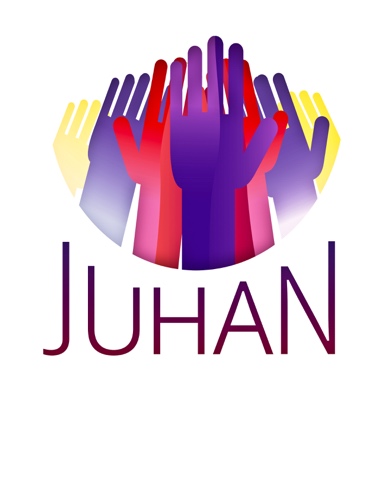 Conference Information:WHAT IS JUHAN?The Jesuit Universities Humanitarian Action Network (JUHAN) was launched in 2006 by Fairfield, Fordham, and Georgetown Universities as a way to raise awareness on Jesuit campuses of the meaning of humanitarian response and its implications for the Jesuit ideology of “men and women for others”  as well as to jointly address the humanitarian needs of those who are suffering. Since its founding, the network has grown to include Jesuit institutions from across the 28 schools in the US and internationally from the Philippines to Qatar; Nicaragua to Beirut. During Superior General Adolfo Nicolas’ remarks in Mexico City in 2010, he noted, “If each university, working by itself as a proyecto social, is able to accomplish so much good in society, how much more can we increase the scope of our service to the world if all the Jesuit institutions of higher education become, as it were, a single global proyecto social?” Holy Cross hosted the JUHAN Conference in 2017. Check out the Holy Cross JUHAN website to learn more about the 2017 JUHAN conference.The JUHAN 2019 ConferenceThe JUHAN 2019 Conference, “Health and Humanitarianism” will be held from June 14-16, 2019, at The University of Scranton. The biennial JUHAN Conference brings together student leaders from Jesuit institutions across JUHAN. Conference participants will take part in an exciting program that focuses on the work that Jesuit universities, high schools, and service agencies are doing on humanitarian intervention. Participants will not only hear from experts in the humanitarian field, engage in discussions, role-playing and other activities, they will also learn skills needed to organize effective responses to humanitarian crises on their own campuses. All class years (including graduating seniors) and all majors are welcome to apply.  Check out the Scranton JUHAN website to learn more about this year’s conference.To apply to represent the College at the 2019 JUHAN Conference, please fill out this application form and email it (as an attachment) to the Community-Based Learning e-mail account, communitybasedlearning@holycross.edu.  Applications are due by 11:59pm on Sunday, March 3rd, 2019.  Those who are selected to participate will be contacted by email by the end of March and must promptly respond to their invitation to secure their spot on the delegation. Note that all conference costs, including costs of reasonable travel, will be covered for students. The Dean’s Office will be sponsoring the delegation’s participation in JUHAN.Application Form: Name: _______________________________________________PO Box: ____________HC ID:  _____________________Email: __________@g.holycross.eduCell phone number: _________________________Birthday: __________________Relevant Course(s) and/or Experience(s):To participate in JUHAN, it is not necessary either to have taken courses relevant to the conference or to have had practical experiences in the humanitarian field. However, if you have done so, please provide a brief explanation about your prior experience in the space provided.Engaging in the Experience (750 words maximum):Please describe why you want to serve as a member of the Holy Cross delegation at the 2019 JUHAN Conference. What is your understanding of JUHAN and its importance? What are you hoping to gain from the conference? What unique qualities will you bring to the Holy Cross JUHAN Conference team?Sharing the Experience (750 words maximum):Please describe how you would bring the lessons learned at the conference back to the Holy Cross community – perhaps through your position in a student organization, future coursework, or participation in ministry and service.Logistics:Can you commit to the full duration of the conference? If not, please explain. The conference begins the morning of June 14th.  From where would you be traveling to Scranton?The conference ends on June 16th.  Where would you be traveling to at that point?Are you planning on submitting a proposal to present at the JUHAN Conference? Presentation proposal submissions are due by March 8th. To learn more about applying to present at JUHAN, check out Scranton’s call for papers.